Tournament Regulations:Matches will be played according to the current ITTF rulesEach player can only enter maximum of 2 eventsCheck in from 8.30am on Sunday 13th March 2022We will need to finish the tournament at 4.00pm.  Therefore, most of the events will be played as best of 3 games at group stage.  Matches in 2nddivision, and 1st knock-out round in division one of the Open Singles will be played as best of 3 games.  This is to ensure each player gets the maximum number of matches possible, with the aim of creating an initial Ranking List for both Male and Female competitors.  Once entries received, confirmation of the format for each event will be confirmed.  Keep an eye on TTI social media.Results of this event will be one of the criteria considered in the selection of the Ulster Squad for the Interprovincial Championship to be held in AprilPrizes/Awards will be presented to both Male and Female winners and runners-up in each eventEntry Fee:  Payment through Eventbrite, please see link belowhttps://www.eventbrite.co.uk/e/ulster-junior-senior-closed-table-tennis-championships-2022-tickets-272924995007Ulster Junior & Senior ClosedUlster Junior & Senior ClosedUlster Junior & Senior ClosedUlster Junior & Senior ClosedUlster Junior & Senior ClosedUlster Junior & Senior ClosedUlster Junior & Senior ClosedUlster Junior & Senior ClosedUlster Junior & Senior ClosedUlster Junior & Senior ClosedChampionships 2022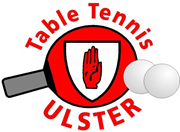 South Lake Leisure Centre 1 Lake Road, Craigavon BT64 1ASChampionships 2022South Lake Leisure Centre 1 Lake Road, Craigavon BT64 1ASChampionships 2022South Lake Leisure Centre 1 Lake Road, Craigavon BT64 1ASChampionships 2022South Lake Leisure Centre 1 Lake Road, Craigavon BT64 1ASChampionships 2022South Lake Leisure Centre 1 Lake Road, Craigavon BT64 1ASChampionships 2022South Lake Leisure Centre 1 Lake Road, Craigavon BT64 1ASChampionships 2022South Lake Leisure Centre 1 Lake Road, Craigavon BT64 1ASChampionships 2022South Lake Leisure Centre 1 Lake Road, Craigavon BT64 1ASChampionships 2022South Lake Leisure Centre 1 Lake Road, Craigavon BT64 1ASChampionships 2022South Lake Leisure Centre 1 Lake Road, Craigavon BT64 1ASSunday 13th March 2022Closing Date for entries – Monday 7th March 2022Sunday 13th March 2022Closing Date for entries – Monday 7th March 2022Sunday 13th March 2022Closing Date for entries – Monday 7th March 2022Sunday 13th March 2022Closing Date for entries – Monday 7th March 2022Sunday 13th March 2022Closing Date for entries – Monday 7th March 2022Sunday 13th March 2022Closing Date for entries – Monday 7th March 2022Sunday 13th March 2022Closing Date for entries – Monday 7th March 2022Sunday 13th March 2022Closing Date for entries – Monday 7th March 2022Sunday 13th March 2022Closing Date for entries – Monday 7th March 2022Sunday 13th March 2022Closing Date for entries – Monday 7th March 2022Players can only enter 2 events.  Schedule below is provisional, based on number of entries, timetable could be changed.Players can only enter 2 events.  Schedule below is provisional, based on number of entries, timetable could be changed.Players can only enter 2 events.  Schedule below is provisional, based on number of entries, timetable could be changed.Players can only enter 2 events.  Schedule below is provisional, based on number of entries, timetable could be changed.Players can only enter 2 events.  Schedule below is provisional, based on number of entries, timetable could be changed.Players can only enter 2 events.  Schedule below is provisional, based on number of entries, timetable could be changed.Players can only enter 2 events.  Schedule below is provisional, based on number of entries, timetable could be changed.Players can only enter 2 events.  Schedule below is provisional, based on number of entries, timetable could be changed.Players can only enter 2 events.  Schedule below is provisional, based on number of entries, timetable could be changed.Players can only enter 2 events.  Schedule below is provisional, based on number of entries, timetable could be changed.EVENTEVENTEVENTEVENTEvent FeesEvent FeesEvent FeesStart TimeStart TimeStart TimeOPEN SINGLESOPEN SINGLES£109.00AMMASTERS SINGLESMASTERS SINGLES£1012.00 NOONU19 OPEN SINGLESU19 OPEN SINGLES£81.00 PMU15 OPEN SINGLESU15 OPEN SINGLES£812.00 NOONU13 OPEN SINGLESU13 OPEN SINGLES£51.00 PMALL ENTRIES VIA EVENTBRITE. ENTRY FEES SHOULD BE PAID VIA EVENTBRITE. NO ENTRY FEES WILL BE ACCEPTED ON THE DAY OF THE EVENT.TOURNAMENT REFEREE ADRIAN BROWN - aidyvbrown@gmail.comALL ENTRIES VIA EVENTBRITE. ENTRY FEES SHOULD BE PAID VIA EVENTBRITE. NO ENTRY FEES WILL BE ACCEPTED ON THE DAY OF THE EVENT.TOURNAMENT REFEREE ADRIAN BROWN - aidyvbrown@gmail.comALL ENTRIES VIA EVENTBRITE. ENTRY FEES SHOULD BE PAID VIA EVENTBRITE. NO ENTRY FEES WILL BE ACCEPTED ON THE DAY OF THE EVENT.TOURNAMENT REFEREE ADRIAN BROWN - aidyvbrown@gmail.comALL ENTRIES VIA EVENTBRITE. ENTRY FEES SHOULD BE PAID VIA EVENTBRITE. NO ENTRY FEES WILL BE ACCEPTED ON THE DAY OF THE EVENT.TOURNAMENT REFEREE ADRIAN BROWN - aidyvbrown@gmail.comALL ENTRIES VIA EVENTBRITE. ENTRY FEES SHOULD BE PAID VIA EVENTBRITE. NO ENTRY FEES WILL BE ACCEPTED ON THE DAY OF THE EVENT.TOURNAMENT REFEREE ADRIAN BROWN - aidyvbrown@gmail.comALL ENTRIES VIA EVENTBRITE. ENTRY FEES SHOULD BE PAID VIA EVENTBRITE. NO ENTRY FEES WILL BE ACCEPTED ON THE DAY OF THE EVENT.TOURNAMENT REFEREE ADRIAN BROWN - aidyvbrown@gmail.comALL ENTRIES VIA EVENTBRITE. ENTRY FEES SHOULD BE PAID VIA EVENTBRITE. NO ENTRY FEES WILL BE ACCEPTED ON THE DAY OF THE EVENT.TOURNAMENT REFEREE ADRIAN BROWN - aidyvbrown@gmail.comALL ENTRIES VIA EVENTBRITE. ENTRY FEES SHOULD BE PAID VIA EVENTBRITE. NO ENTRY FEES WILL BE ACCEPTED ON THE DAY OF THE EVENT.TOURNAMENT REFEREE ADRIAN BROWN - aidyvbrown@gmail.comALL ENTRIES VIA EVENTBRITE. ENTRY FEES SHOULD BE PAID VIA EVENTBRITE. NO ENTRY FEES WILL BE ACCEPTED ON THE DAY OF THE EVENT.TOURNAMENT REFEREE ADRIAN BROWN - aidyvbrown@gmail.comALL ENTRIES VIA EVENTBRITE. ENTRY FEES SHOULD BE PAID VIA EVENTBRITE. NO ENTRY FEES WILL BE ACCEPTED ON THE DAY OF THE EVENT.TOURNAMENT REFEREE ADRIAN BROWN - aidyvbrown@gmail.com